Imię i nazwisko…………………………………………………………………………Dzień zajęć WF i godz. ………………………………………………………………………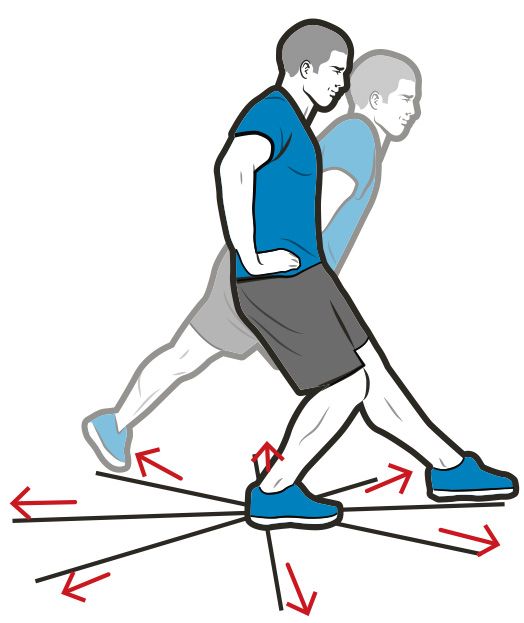 L.p.Mierzona zdolność motoryczna5. Próba równowagi - gwiazdaWynik L.p.Mierzona zdolność motoryczna5. Próba równowagi - gwiazdaWynik L.p.Mierzona zdolność motoryczna5. Próba równowagi - gwiazdaWynik 1.Próba równowagiRównowaga na gwieździe - Narysuj na podłożu gwiazdę z ramionami co 45 stopni. Stań pośrodku niej na jednej nodze, a drugą postaraj się sięgać jak najdalej po ramionach gwiazdy. Pracuj zgodnie z kierunkiem ruchu zegara i wracaj do środka za każdym razem. Zmierz najdalsze miejsca, gdzie udało Ci się dotknąć ramion gwiazdy i oblicz procentową różnicę między najkrótszym i najdłuższym odcinkiem. Im mniejsza różnica we wszystkich kierunkach, tym masz lepszą równowagę. Powtórz to samo na drugą nogę, by sprawdzić, czy nie masz nierównowagi mięśniowej.1.